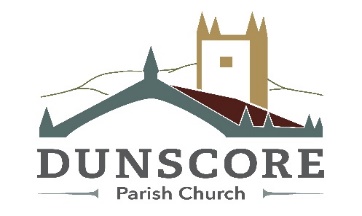 Church Family NoticesRegisteredScottishCharitySC016060,CongregationNumber080454Minister REV MARK SMITHManse: 01387 820475  Mobile:0776215 2755Email:Mark.Smith@churchofscotland.org.ukhttps://us02web.zoom.us/j/86939887756or Telephone: 0131 460 1196 enter code:  869 3988 7756 #Sunday 14th March 2021A note from our Minister:It’s ‘All Change!’ again … The Church of Scotland have declared that Annual Meetings cannot be held via Zoom so Dunscore won’t get theirs this year! The Scottish Government have changed the rules of lockdown, allowing us to use our buildings forworship again subject to restrictions as before Christmas. Watch CFNs and websites for copies of Annual Reports and revised Holy Week and Easter plans. Like me, your diaries and calendars are covered in Tippex splodges every time the goalposts are shifted – thank you for your patience, endurance, and faithfulness over the past year.Today we take an opportunity to thank those we often take for granted – Mums! We are reminded that God wants us to have an ‘attitude of gratitude’ with us along life’s journey.God Bless &amp; elbow bumps,MarkThis month:PRAYER FOR March – Lord God Almighty,grant us Your Graceto withstand the temptations around usand resist the temptations within usand follow You, the only God,with pure hearts and minds,through Jesus Christ our Lord and Saviour.PRAYER THEME – Pray that the “chances &amp; changes of this world” don’t distract you from God.Join in prayer, thought and reflection. Use the weekly prayer and theme.   Light a candle. Look at pictures of friends/family/congregation. Listen to restful music.  As we pray in the name of Jesus the Holy Spirit will unite us across the distancing.Monday 15 March 7:30pm - Talk on National Parks of South West USA – Pam and Colin are giving a talk using Zoom. This in aid of Church Funds. Please e mail Colin at c.mitchell50@btinternet.com to obtain a link. Donations welcomeWednesday 17th MarchFrom 6am – Lenten Meditation on YouTubeThursday 18th March7:30pm – Connect Study Group – DANIEL Chapter 8 ‘Superpowers in Conflict’via Zoom https://us02web.zoom.us/j/402568082Next Sunday 21st March:10.30am – Morning Worship Together via Zoomfollowed by Coffee Break/Blether Timehttps://us02web.zoom.us/j/86939887756or Telephone: 0131 460 1196 enter code: 869 3988 7756 #Sunday 28th PALM SUNDAYorder your ‘Palm Sunday in a bag’ from Jen – call 07810628002Worship for Dunscore with Glencairn & Moniaive ChurchesIn light of the Scottish Government's announcement that Church buildings can be re-opened for worship from Friday 26th March, Mark is looking at some changes/additions for Holy Week so keep your eye on the CFNs and church website! MARCH16	Tue 7:00pm				Zoom Prayer & Reflection17	Wed					YouTube Lenten Meditation21	10.30am				Morning Worship via Zoom + Coffee Break24	Wed					YouTube Lenten Meditation28	10.30am	Palm Sunday		Zoom Messy Church Special31	Wed					YouTube Lenten MeditationAPRIL1	Thu7:00pm	Maundy Thursday	Zoom The Last Supper2	Fri		Good Friday		YouTube At The Cross4	10.30am	Easter Day		Zoom with ‘live stream’ Organ & Coffee + Egg Break!Eco SnippetBuy from sustainable businesses:As manufacturers and retailers strive to provide us with the cheapest possible products, they cut corners – harming people and the planet. It’s often the poorest in the world who bear the main brunt.So when you do buy new, look for brands that are transparent about the materials they use and the working conditions of their employees. Get more informed with Ethical Consumer magazine, which provides 130 detailed product guides which subscribers can customise according to personal concerns.First Base Food BankPlease remember to support this excellent charity.  Winter is here and it will be a long and a hard one for many folk living on little income.  I know that many of you give through ‘Just Giving’ on line www.justgiving.com/first-base but as an alternative, Mark Frankland would be delighted to receive cheques to ‘The First Base Food Agency’, 6 Buccleuch Street, Dumfries DG! 2NH.   I think the need will be greatest from January to March …Many thanks.CHRISTIAN AID LENT & EASTER APPEAL 2021Christian Aid is now 75 years old and this year the Lent and Easter appeal is focused on looking forward as well as reflecting on the past. Full details are on the Christian Aid Website – www.christianaid.org.ukA prayer sheet will be circulated via email, let Mark know if you need a hard copy.GET YOUR KILT ON!Christian Aid Virtual Kilt WalkYou can also raise money for Christian Aid by taking part in the virtual charity fundraising walk over the weekend of 23- 25 April 2021. So anyone, anywhere in Scotland can safely take part!  And every pound raised will be topped up by 50% from The Hunter Foundation.  Go to www.kiltwalk.co.uk for more details and to register. The Church of Scotland’s Moderator, Rev Dr Martin Fair will be donning his kilt for Christian Aid.  Notes for inclusion in March CFNs by Friday morning please to Tim Harmer on 01387 820861 or timharmer95@gmail.comMOTHERING SUNDAY 2021Hymn 122Let all the world in every corner sing,‘My God and King!’The heavens are not too high,His praise may thither fly;the earth is not too low,His praises there may grow.Let all the world in every corner sing,‘My God and King!’Let all the world in every corner sing,‘My God and King!’The Church with psalms must shout,no door can keep them out;but, above all, the heartmust bear the longest part.Let all the world in every corner sing,‘My God and King!’George Herbert (1593-1633)Who to thank?Song JP232Thank You, Lord, for this fine day, {x3Right where we are.Alleluia, praise the Lord {x3Right where we are.Thank You, Lord, for … {x3Right where we are.   Alleluia …Thank You, Lord, for loving me, {x3Right where I am.   Alleluia …Hymn 694Brother, sister, let me serve you,let me be as Christ to you;pray that I may have the grace tolet you be my servant too.We are pilgrims on a journey,and companions on the road;we are here to help each otherwalk the mile and bear the load.I will hold the Christ-light for youin the night-time of your fear;I will hold my hand out to you,speak the peace you long to hear. I will weep when you are weeping;when you laugh, I’ll laugh with you;I will share your joy and sorrowtill we’ve seen this journey through.When we sing to God in heavenwe shall find such harmony,born of all we’ve known togetherof Christ’s love and agony.Brother, sister, let me serve you,let me be as Christ to you;pray that I may have the grace tolet you be my servant too.Richard AM Gillard (b.1953)Colossians 3:12-17Bear with … with gratitudeHymn 181For the beauty of the earth,for the beauty of the skies,for the love which from our birthover and around us lies:Christ, our God, to You we raisethis our sacrifice of praise.For the beauty of each hourof the day and of the night,hill and vale, and tree and flower,sun and moon and stars of light:Christ, our God …For the joy of ear and eye,for the heart and mind’s delight,for the mystic harmonylinking sense to sound and sight:Christ, our God …For the joy of human love,brother, sister, parent, child,friends on earth, and friends above,for all gentle thoughts and mild:Christ, our God …For each perfect gift and signof Your Love so freely given,graces human and divine,flowers of earth and buds of heaven:Christ, our God …Folliott Sandford Pierpoint (1835-1917)